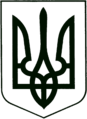 УКРАЇНА
МОГИЛІВ-ПОДІЛЬСЬКА МІСЬКА РАДА
ВІННИЦЬКОЇ ОБЛАСТІВИКОНАВЧИЙ КОМІТЕТ                                                           РІШЕННЯ №51Від 24.02.2022р.                                              м. Могилів-ПодільськийПро видачу дублікату свідоцтва про право власності на житло           Керуючись ст.30 Закону України «Про місцеве самоврядування в Україні», ст.ст.6, 8 Закону України «Про приватизацію державного житлового фонду», Положенням Державного комітету України по житлово-комунальному господарству від 15.09.1992р. №56 «Про порядок передачі квартир (будинків) у приватну власність громадян», у відповідності з роз’ясненням наданим в листі Державної реєстраційної служби України від 15.01.2013 року №12-06-15-13 «Щодо видачі дублікатів втрачених або зіпсованих документів», розглянувши заяву гр.гр. _____________, __________________,- виконком міської ради ВИРІШИВ:1. Оформити та видати дублікат свідоцтва про право власності на житло:    - на квартиру №___ по вул. _________, ___, у м. Могилеві-Подільському       Вінницької області, видане на підставі розпорядження бюро по приватизації       державного житлового фонду виконкому міської ради народних депутатів        виконкому міської ради від _________ р. №___ – гр. __________________.2. Головному спеціалісту з житлових питань відділу комунального майна     управління житлово-комунального господарства міської ради Кушніру П.П.     здійснити заходи, передбачені чинним законодавством.3. Контроль за виконанням даного рішення покласти на заступника міського     голови з питань діяльності виконавчих органів.          Міський голова                                                    Геннадій ГЛУХМАНЮК